Small Group Discussion QuestionsChapter 18 – BlessednessFebruary 16, 2020Scripture(s): John 3:22-30; James 4:10Describe your perfect day.What do people chase after for happiness that you have observed seldom brings happiness? Another way to ask it: what do people use as the indicators of a “blessed life”?  How have you seen the following statement played out:“Happiness is in significance, not success?”Is there a specific step you need to take to align more closely with Jesus’ teachings?From the outside looking in – what would people assume are your priorities in life? Small Group Discussion QuestionsChapter 18 – BlessednessFebruary 16, 2020Scripture(s): John 3:22-30; James 4:10Describe your perfect day.What do people chase after for happiness that you have observed seldom brings happiness? Another way to ask it: what do people use as the indicators of a “blessed life”?  How have you seen the following statement played out:“Happiness is in significance, not success?”Is there a specific step you need to take to align more closely with Jesus’ teachings?From the outside looking in – what would people assume are your priorities in life?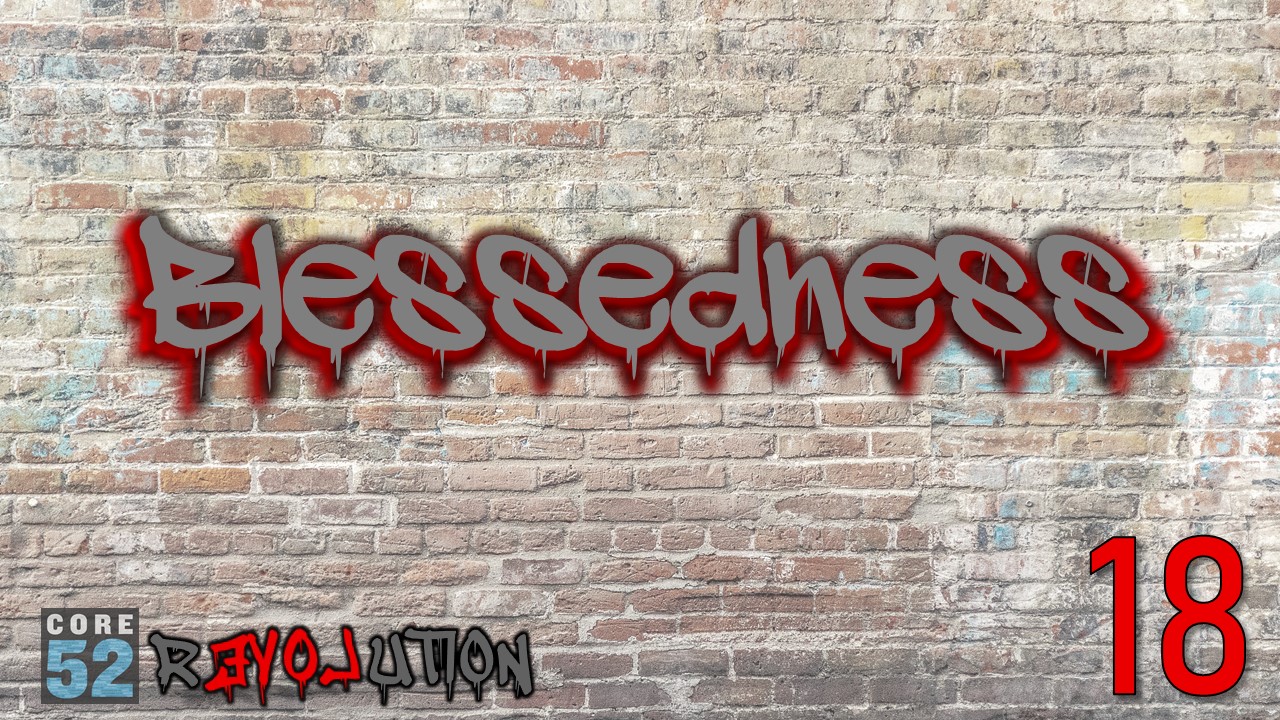 